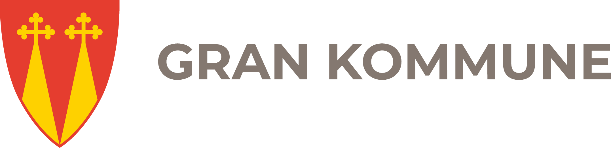 Henvisning til Pedagogisk-psykologisk tjeneste (PPT)Må underskrives av foresatte når barn eller elev er under 15 år eller av verge hvor dette er oppnevnt. Begge foreldre skal skrive under når de har delt foreldreansvar og ikke har samme adresse. Dersom eleven er over 15 år må eleven selv også underskrive.Dersom det bes om sakkyndig vurdering av behov for spesialpedagogisk hjelp/spesialundervisning i denne henvisningen, regnes underskriften over også som et samtykke til at PPT utarbeider dette.Dette samtykke kan endres eller trekkes tilbake ved skriftlig henvendelse til PPT.Revidert april 2022Vedlegg: Informasjon fra foresatte.Dette vedlegget fylles ut av foresatte og legges ved henvisningen kun dersom foresatte ønsker et slikt vedlegg. Dette er en mulighet for det som foresatt til å komme med egne opplysninger i forbindelse med henvisningen. Foreldre vil alltid bli bedt om opplysninger i inntakssamtale hos PPT, uavhengig av om du velger å fylle ut dette vedlegget.Denne malen kan benyttes dersom foresatte henviser alene. Vi gjør oppmerksom på at dersom foresatte henviser alene vil PPT be om ytterligere opplysninger fra barnehage/skole med ditt samtykke.Revidert Gran PPT april 2022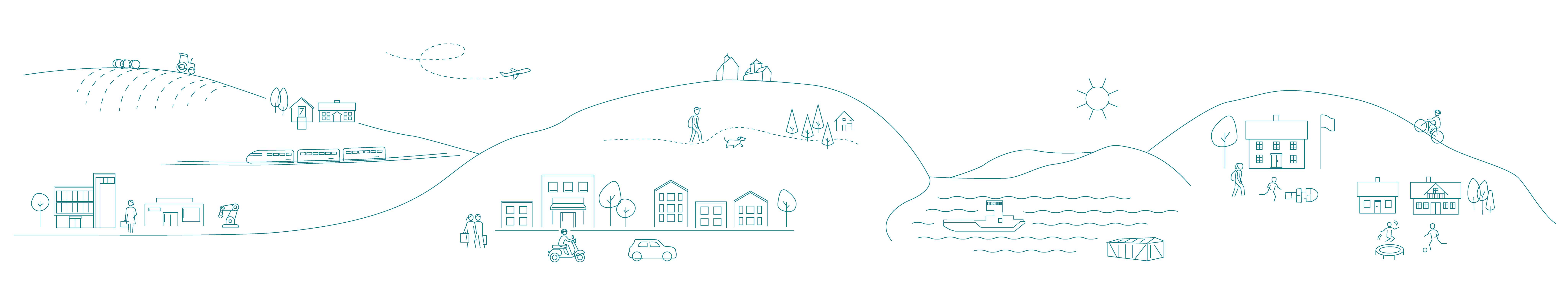 Unntatt offentlighetOffentlighetslovens § 13 jfr. fvl. § 13 første ledd nr.PersonaliaPersonaliaPersonaliaPersonaliaPersonaliaPersonaliaEtternavn:Etternavn:Fornavn:Fornavn:Fødselsnr:Fødselsnr:Kjønn:Kjønn:Telefonnr:Telefonnr:Mobilnr:Mobilnr:Adresse:Adresse:Postnr:Poststed:Poststed:Poststed:Navn på skole/barnehage:Navn på skole/barnehage:Årstrinn/gruppe:Årstrinn/gruppe:Årstrinn/gruppe:Årstrinn/gruppe:Behov for tolk:
  Ja   Nei 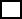 Morsmål:Morsmål:Opprinnelsesland:Opprinnelsesland:Opprinnelsesland:Hvor lenge har barnet bodd i Norge:Hvor lenge har barnet bodd i Norge:Hvor lenge har barnet bodd i Norge:Foresatte/verge (fylles ut hvis personen oppdraget gjelder er under 15 år eller har oppnevnt verge)Foresatte/verge (fylles ut hvis personen oppdraget gjelder er under 15 år eller har oppnevnt verge)Foresatte/verge (fylles ut hvis personen oppdraget gjelder er under 15 år eller har oppnevnt verge)Foresatte/verge (fylles ut hvis personen oppdraget gjelder er under 15 år eller har oppnevnt verge)Foresatte/verge (fylles ut hvis personen oppdraget gjelder er under 15 år eller har oppnevnt verge)Foresatte/verge (fylles ut hvis personen oppdraget gjelder er under 15 år eller har oppnevnt verge)Etternavn:Etternavn:Fornavn:Fornavn:Fornavn:Telefonnr:Adresse:Adresse:Adresse:Adresse:Adresse:E-post: Far    Mor    Verge    Annet (beskriv): Far    Mor    Verge    Annet (beskriv): Far    Mor    Verge    Annet (beskriv): Far    Mor    Verge    Annet (beskriv): Far    Mor    Verge    Annet (beskriv): Far    Mor    Verge    Annet (beskriv):Behov for tolk:     Ja    NeiBehov for tolk:     Ja    NeiHvis ja, hvilket språk:Hvis ja, hvilket språk:Hvis ja, hvilket språk:Hvis ja, hvilket språk:Foresatte/verge (fylles ut hvis personen oppdraget gjelder er under 15 år eller har oppnevnt verge)Foresatte/verge (fylles ut hvis personen oppdraget gjelder er under 15 år eller har oppnevnt verge)Foresatte/verge (fylles ut hvis personen oppdraget gjelder er under 15 år eller har oppnevnt verge)Foresatte/verge (fylles ut hvis personen oppdraget gjelder er under 15 år eller har oppnevnt verge)Foresatte/verge (fylles ut hvis personen oppdraget gjelder er under 15 år eller har oppnevnt verge)Foresatte/verge (fylles ut hvis personen oppdraget gjelder er under 15 år eller har oppnevnt verge)Etternavn:Etternavn:Fornavn:Fornavn:Fornavn:Telefonnr:Adresse:Adresse:Adresse:Adresse:Adresse:E-post: Far    Mor    Verge    Annet (beskriv): Far    Mor    Verge    Annet (beskriv): Far    Mor    Verge    Annet (beskriv): Far    Mor    Verge    Annet (beskriv): Far    Mor    Verge    Annet (beskriv): Far    Mor    Verge    Annet (beskriv):Behov for tolk:     Ja    NeiBehov for tolk:     Ja    NeiHvis ja, hvilket språk:Hvis ja, hvilket språk:Hvis ja, hvilket språk:Hvis ja, hvilket språk:Dersom barnet/eleven bor i fosterhjem:Ansvarlig kommune/barneverntjeneste:      Kontaktperson/telefonnr/E-post:    Hvor lenge har barnet bodd i fosterhjemmet?:HenvisningsgrunnKryss av for vansken/-ene slik tilmelder vurderer det. Ved flere kryss, strek under hovedvansken.    Lese-/skrivevansker  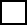     Fagvansker    Språk/kommunikasjonsvansker    Sosiale/emosjonelle vansker (uro/konsentrasjon/motivasjon/samhandling)    Sensoriske vansker (syn/hørsel)    Motoriske vansker    Medisinske vansker (sykdom/skade)    Høyt skolefravær    Andre vansker, spesifiser:	Hva ønsker dere at PPT skal bistå med? – avkryssing (flere kryss mulig)              Sakkyndig vurdering av behov for spesialpedagogisk hjelp §19 a /spesialundervisning §5.1        Viderehenvisning til BUP/Habiliteringstjenesten/Statped (Fastlege må henvise BUP/HAB – samarbeid med PPT)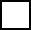         Veiledning/rådgivning vedrørende enkeltbarn/elever        Alvorlig skolefravær       Utredning lese/skrivevansker - dysleksi        Kurs/veiledning/konsultasjon til pedagogisk personale/systemarbeid      Annen hjelp (spesifiser):FørhenvisningsarbeidI sakkyndig vurdering barnehage skal det utredes og tas standpunkt til om barnets behov kan avhjelpes innenfor det ordinære barnehagetilbudet, jf. barnehageloven § 19 d andre ledd bokstav c. Det er derfor viktig at barnehagen prøver ut tiltak innenfor det ordinære barnehagetilbudet og evaluerer effekten av dette. Pedagogisk analysemodell er et nyttig verktøy i denne prosessen.Opplæringsloven §5.4 sier at «Skolen skal ha vurdert og eventuelt prøvd ut tiltak innanfor det ordinære opplæringstilbodet med sikte på å gi eleven tilfredsstillande utbytte før det blir gjort sakkunnig vurdering.» For at elever skal få god hjelp tidlig har skolene ansvar for å bruke Pedagogisk analysemodell og prøve ut tiltak når skolearenaen byr på utfordringer for en elev.PPT kan være med på drøfting og gi veiledning til skole og barnehage i denne fasen. Hvis de tiltakene man prøver ut ikke gir ønsket endring, kan barnet henvises til PPT for nærmere utredning.Er elevene drøftet med PPT (med kontaktperson, i konsultasjon barnehage eller ressursteam skole) eller med spes.ped.team barnehage før henvisning:    Ja      Nei  Drøftet med (navn):……………………………………………………………………………………..Er pedagogisk analysemodell brukt før henvisning?   Ja    Nei (evaluering etter pedagogisk analysemodell legges ved henvisningen)Hvis nei på en eller begge over, begrunn:Samarbeidsinstanser (hvilke, dersom andre hjelpeinstanser jobber med barnets situasjon nå, eks. BUP, helsesøster, barnevern, lege)Dersom oppdraget gjelder veiledning/konsultasjon til pedagogisk personale/systemarbeid og ikke individsaker(eks. kurs, klassemiljø o.l) Legg ved konkret beskrivelse av oppdragetDersom oppdraget gjelder veiledning/konsultasjon til pedagogisk personale/systemarbeid og ikke individsaker(eks. kurs, klassemiljø o.l) Legg ved konkret beskrivelse av oppdragetÅrstrinn/gruppe:Kontaktperson:Følgende dokumentasjon/opplysninger følger vedlagt: (skolens-/barnehagens egen kartlegging)   Pedagogisk rapport skal følge henvisningen. (Bruk mal pedagogisk rapport barnehage eller skole revidert februar 2020)   Evaluering etter bruk av pedagogisk analysemodell   Relevant kartlegging (eks språkkartlegging, lese/skrive-kartlegging, matematikk-kartlegging, resultat nasjonale prøver etc):   Annet:Henvisende skole/barnehage:Henvisende skole/barnehage:Skole/barnehage:Skole/barnehage:Kontaktperson:Telefon:Adresse:Mail:Underskrift fra skole/barnehage:Underskrift fra skole/barnehage:Sted/dato:Sted/dato:Underskrift av leder ved henvisende instans:Underskrift av leder ved henvisende instans:Samtykkeerklæring – innhenting av opplysninger og/eller samarbeid. Fylles ut av foresatte/elev.Jeg/vi samtykker også i at PPT kan innhente relevante taushetsbelagte opplysninger fra og/eller samarbeide med følgende instanser:Samtykkeerklæring – innhenting av opplysninger og/eller samarbeid. Fylles ut av foresatte/elev.Jeg/vi samtykker også i at PPT kan innhente relevante taushetsbelagte opplysninger fra og/eller samarbeide med følgende instanser:Ja - Innhente opplysninger fra: Helsestasjon/helsesøster Barneverntjenesten NAV  Barnehage   BUP  Fastlege, hvem……………………………………………………………   Andre (spesifiser):Ja – dele opplysninger og samarbeide med: Helsestasjon/helsesøster Barneverntjenesten NAV  Barnehage   BUP  Fastlege, hvem……………………………………………………………   Andre (spesifiser):Foresatt/elev samtykker i henvisning til Pedagogisk-psykologisk tjeneste:Foresatt/elev samtykker i henvisning til Pedagogisk-psykologisk tjeneste:Sted/dato:Sted/dato:UnderskriftUnderskriftOm henvisning til PPTPedagogisk-psykologisk tjeneste (PPT) er hjemlet i opplæringsloven § 5-6 og barnehageloven §19 c. PPT er en frivillig hjelpetjeneste.PPT er sakkyndig instans og skal sørge for at det blir utarbeidet sakkyndig vurdering der opplæringsloven eller barnehageloven krever det. PPT er organisert med faste rådgivere som er tilknyttet hver av kommunens barnehager og grunnskoler.• Henvisning til PPT sendes til PPT Gran kommune, Rådhusveien 39, 2770 Jaren.• Alle skal få skriftlig tilbakemelding innen 3 uker etter at PPT har mottatt henvisning.• Dersom PPT avviser en henvisning på grunnlag av at henvisningsgrunnen ligger utenfor PPT ansvarsområde, gis det skriftlig tilbakemelding med begrunnelse.• For alle henvisninger oppnevnes det en kontaktperson.• En henvisning som angir en navngitt bruker, behandles konﬁdensielt etter forvaltningslovens og eventuelle særlovers bestemmelser om taushetsplikt.OPPLYSNINGER FRA FORESATTEGi en kort beskrivelse av vanskene/grunnen for henvisningen.Beskriv barnets sterke sider.Når startet vanskene?Særlige merknader i barnets utvikling og allmenntilstand (fødsel, språk, motorikk, følelser, sykdommer/skade, livshendelser).Hvem består den nærmeste familien av?Gi en kort beskrivelse av hva du/ dere har gjort for å hjelpe barnet.Har du/dere vært i kontakt med andre instanser/fagpersoner (som helsestasjonen, lege, sosial-barnevernstjenester eller andre)? Eventuelle rapporter legges ved henvisningen.Hva ønsker du/dere at PP-tjenesten skal gjøre? Hva ville vært til god hjelp slik du ser det? Dette gjelder både hjemme, i barnehagen og /eller skolen.